AUTO EVALUATION CURSUS ELEVES JUGESA envoyer à gta.juges@sportscanins.fr dans les 8 jours suivants le concoursNOMPRENOMASSESSORAT N° :JUGEMENT PARALLELE N° :NOM DU JUGE FORMATEURDATE ET LIEU DU CONCOURSCONDITIONS METEOTERRAIN (dimension, nature, état)EPREUVES JUGEESMES RELATIONS AVEC L’ORGANISATEURMES POINTS FORTSMES POINTS FAIBLESDIFFICULTES RENCONTREESMA NOTE (de 1 à 5)MES DESSINS DE PARCOURS  (respect du niveau, du règlement)MES POINTS FORTSMES POINTS FAIBLESDIFFICULTES RENCONTREESMA NOTE (de 1 à 5)MISE EN PLACE DES PARCOURSMES POINTS FORTSMES POINTS FAIBLESDIFFICULTES RENCONTREESMA NOTE (de 1 à 5)MES JUGEMENTSMES POINTS FORTSMES POINTS FAIBLESDIFFICULTES RENCONTREESMA NOTE (de 1 à 5)CE QUE M’A APPORTE LE JUGE FORMATEUR :MON AXE PRINCIPAL A TRAVAILLER :COMMENTAIRES :(Note de 1 à 5 : 1 = note la plus basse et 5 = note la plus haute)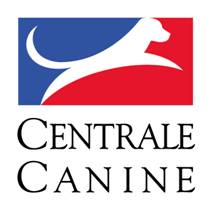 Société Centrale Canine155 Avenue Jean Jaurès 93535 AubervilliersCommission Nationale D’Education et D’Activités CynophilesPrésident Jean Denis DEVINS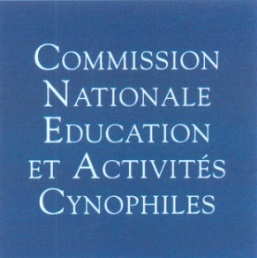 